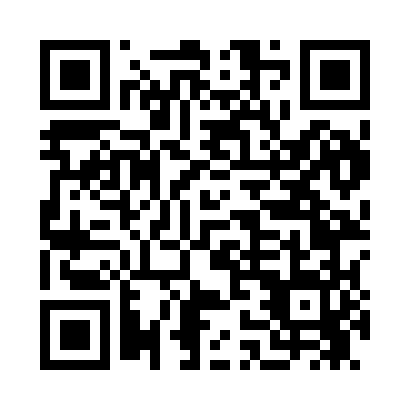 Prayer times for Atolia, California, USAMon 1 Jul 2024 - Wed 31 Jul 2024High Latitude Method: Angle Based RulePrayer Calculation Method: Islamic Society of North AmericaAsar Calculation Method: ShafiPrayer times provided by https://www.salahtimes.comDateDayFajrSunriseDhuhrAsrMaghribIsha1Mon4:135:4012:544:438:099:352Tue4:145:4012:554:438:099:353Wed4:155:4112:554:438:099:354Thu4:155:4112:554:438:099:355Fri4:165:4212:554:438:099:346Sat4:175:4212:554:438:089:347Sun4:175:4312:564:448:089:338Mon4:185:4312:564:448:089:339Tue4:195:4412:564:448:089:3210Wed4:205:4412:564:448:079:3211Thu4:205:4512:564:448:079:3112Fri4:215:4612:564:448:079:3113Sat4:225:4612:564:448:069:3014Sun4:235:4712:564:448:069:3015Mon4:245:4812:574:448:059:2916Tue4:255:4812:574:448:059:2817Wed4:265:4912:574:448:049:2718Thu4:275:5012:574:448:049:2719Fri4:275:5012:574:448:039:2620Sat4:285:5112:574:448:039:2521Sun4:295:5212:574:448:029:2422Mon4:305:5212:574:448:019:2323Tue4:315:5312:574:448:019:2224Wed4:325:5412:574:448:009:2125Thu4:335:5512:574:447:599:2026Fri4:345:5512:574:447:589:1927Sat4:355:5612:574:447:589:1828Sun4:365:5712:574:447:579:1729Mon4:375:5812:574:437:569:1630Tue4:385:5812:574:437:559:1531Wed4:395:5912:574:437:549:14